ПРАЙС – ЛИСТ 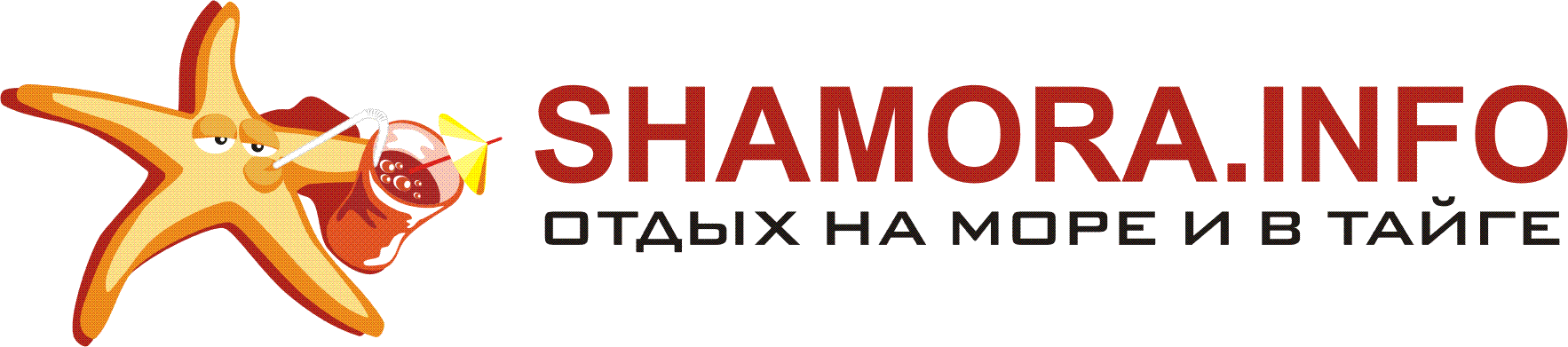 на услуги базы отдыха «Уютный домик»,  Витязь  на 2015 годСтоимость проживания:* на базе отдыха работает гибкая система скидокРасчетный час:  заезд в 14.00, выезд в 12.00.до 15 июляс 15 июля по 1 сентябряС 1 сентябряС 1 сентября6000-8000 руб/сут/дом10500-12000 руб/сут/домвыходныебудни6000-8000 руб/сут/дом10500-12000 руб/сут/дом1000 руб/чел/сут (при условии заезда минимум 3-х человек)1000 руб/чел/сут